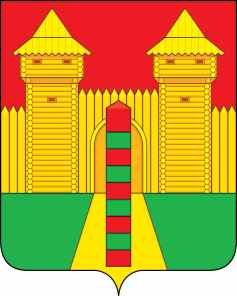   АДМИНИСТРАЦИЯ  МУНИЦИПАЛЬНОГО  ОБРАЗОВАНИЯ «ШУМЯЧСКИЙ  РАЙОН» СМОЛЕНСКОЙ  ОБЛАСТИРАСПОРЯЖЕНИЕот 23.04.2024г. № 129-р         п. ШумячиВ соответствии с Федеральным законом от 27.07.2006 г. №152-ФЗ «О
персональных данных» и в целях обеспечения выполнения требований
постановления Правительства РФ от 21.03.2012 г. №211 «Об утверждении
перечня мер, направленных на обеспечение выполнения обязанностей,
предусмотренных Федеральным законом «О персональных данных» и
принятыми в соответствии с ним нормативными правовыми актами,
операторами, являющимися государственными или муниципальными
органами»1. Назначить ответственным за организацию работы по защите информации ограниченного доступа не содержащей государственную тайну в Администрации муниципального образования «Шумячский район» Смоленской области - Главу муниципального образования «Шумячский район» Смоленской области Каменева Дмитрия Анатольевича.	2. Признать утратившим силу распоряжение Администрации муниципального образования «Шумячский район» Смоленской области от 05.03.2021 г. № 74-р «О назначении ответственного за организацию работы по защите информации ограниченного доступа не содержащей государственную тайну в Администрации муниципального образования «Шумячский район» Смоленской области».Глава муниципального образования «Шумячский район» Смоленской области                                               Д.А. КаменевО назначении ответственного за организацию работы по защите информации ограниченного доступа не содержащей государственную тайну в Администрации муниципального образования «Шумячский район» Смоленской области